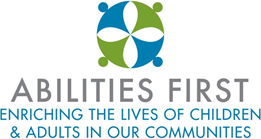 COMUNICACIÓN/FAMILIA Y PARTICIPACIÓN COMUNITARIAREAPERTURAS – ESTRATEGIA DE COMUNICACIÓNA medida que la Primera UPK, Preescolares y Escuelas de Habilidades pase a abrir en el otoño de 2020, la comunicación regular y frecuente entre Las Habilidades Primero y las familias de los estudiantes será imprescindible, para proporcionar seguridad e información relevante.El Comité de Comunicaciones de Reapertura se estableció para desarrollar una estrategia que satisfaga las necesidades de comunicación inmediatas y continuas de las familias y todas las partes interesadas, con respecto a las directrices de salud en materia de seguridad. horarios, instrucciones, cambios, noticias y eventos. El comité está compuesto por liderazgo de Abilities First (AF), administradores y personal de la escuela, junto con los padres de los estudiantes de Abilities First. La comunicación incluirá el contenido de mensajería, proporcionado por el liderazgo de AF, la administración de la escuela y otros comités de reapertura, para apoyar una variedad de necesidades, tales como: bilingue, aprendizaje a distancia, aprendizaje en persona (basado en la escuela), cambios emergentes y otra información relevante. Cada mensaje será lanzado a las familias y partes interesadas según se considere necesario y su urgencia, a través de uno o más de los Portales de Comunicación. Un esfuerzo concertado se centrará en garantizar la oportunidad de comunicación bidireccional entre las familias y AF, lo más oportuna posible y en todos los niveles de la organización. La información se divulgará y actualizará, según sea necesario, de acuerdo con el SCHEDULE. LAS PARTES INTERESADAS abarcan a todas las personas y grupos con relaciones y dependencias relevantes para operar eficazmente los programas de educación AF.Familias actualesNuevas familias Consejo de AdministraciónEntidades Gubernamentales – Distritos EscolaresAgencias de salud estatales y localesComunidadProveedoresEl CONTENIDO incluido en la mensajería en curso será relevante para las necesidades emergentes, dentro de las categorías definidas en el Resumen de las Disposiciones del Documento de Orientación, publicado por NYSED el 16 de julio de 2020.Salud y seguridadInstalacionesNutriciónTransporteBienestar Social-EmocionalHorarios escolaresTecnología y conectividadEnseñanza y aprendizajeEducación Bilingue y Lenguaje MundialHERRAMIENTAS Y PORTALES DE COMUNICACIONESAbilities First utilizará uno, o una combinación de sus portales de comunicación según lo considere apropiado para difundir información a las familias. El uso de varios portales permite el acceso a la información de manera oportuna, menos oportuna o a largo plazo. Basándose en las preferencias y recursos de las partes interesadas, AF se dirigirá a los resultados y llegará a un público amplio o más específico. El comité completó una evaluación preliminar de los portales actuales. Habrá un esfuerzo continuo para evaluar los portales de comunicación y su eficacia, y abordar las mejoras. La capacitación y la información de inicio de sesión de los portales se darán a conocer a las familias antes de la apertura de las escuelas para garantizar que puedan tener información de acceso. La administración de la escuela reunirá y/o verificará los registros de todos los estudiantes antes de la apertura, para asegurar que el correo electrónico y la celda estén disponibles para que todas las familias reciban toda la información divulgada a tiempo. Abilities First sitio web (www.abilitiesfirstny.org)El sitio web mantendrá enlaces a la información relevante del estado, local y de la agencia.Reuniones virtuales del Ayuntamiento: Si el Gobernador de NYS anuncia que las Escuelas pueden reabrir, AF organizará personal de Reuniones Virtuales del Ayuntamiento y una separada para que las familias revisen el plan de reapertura de las Escuelas y Pre-Escuelas AF.VideoRedes socialesABILIITES FIRST INC de Facebook @ABILITIESF de Twitter@ABILITIESF de InstagramABILITIES FIRST INC. de LinkedInSistema DOJO de aula (póngase en contacto con el administrador de la escuela)Correo (póngase en contacto con el administrador de la escuela) Oficinas Corporativas 167 Myers Corners Road, Suite 202, Wappingers Falls, NY 12590Abilities First Escuela -  Lagrange, 24 Firemen's’Way, Poughkeepsie, NY 12603Abilities First Escuela Straus Family Pavillion, 59 Windsor Highway, New Windsor, NY 12553Abilities First  UPK -  Hyde Park 4327 Albany Post Road, Hyde Park, NY 12538Abiliities First Preescolar -  Wappingers Falls 167 Myers Corners Road, Suite 104, Wappingers Falls, NY 12590Abilities First Preescolar -(anteriormente 336 Hudson Street, Cornwall, NY 12520)  167 Myers Corners Road, Suite 104, Wappingers Falls, NY 12590Abilities First Escuela Red Hook -103 West Market Street, Red Hook, NY 12574Abilities First Escuela Violet Avenue -191 Violet Avenue, Hyde Park, 12601Correo electrónico (info@abilitiesfirstny.orginfo@abilitiesfirstny.org  o póngase en contacto con el administrador de la escuela)Abilities First Oficinas  Corporativas info@abilitiesfirstny.orgAbilities First Escuela -  Lagrange kerribrown@abilitiesfirstny.orgAbilities First Familia Straus Pavillion Escuela -  Nuevo Windsor jessicalovinsky@abilitiesfirstny.orgAbilities First UPK -  Hyde Park suerea@abilitiesfirstny.orgAbilities First Preescolar -  Wappingers Falls leanncoyle@abilitiesfirstny.orgAbilities First Preescolar –  Cornwall (New Windsor)  camillevining@abilitiesfirstny.orgAbilities First Escuela -  Red Hook kerribrown@abilitiesfirstny.orgAbilities First Escuela -  Violet Avenue kerribrown@abilitiesfirstny.orgTeléfono (póngase en contacto con el administrador de la escuela)Capacidades Primeras Oficinas Corporativas 845-485-9803 Abilities First Escuela - Lagrange 845-452-0774Abilities First Escuela Straus Pabellón de la Familia - Nuevo Windsor 845-330-0356Abilities First UPK - Hyde Park 845-698-1072Abilities First Preescolar - Wappingers Falls 845-298-2090Abilities First Preescolar Cornwall (Nuevo Windsor) 845-750-3224Abilities First Escuela - Red Hook 845-452-0774Abilities First Escuela - Avenida Violeta 845-452-0774Boletines (externos)Boletín (interno)